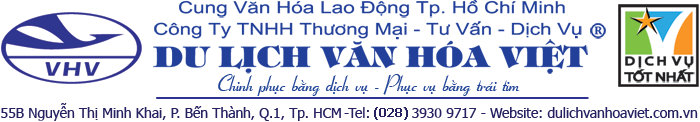 CHƯƠNG TRÌNH DU LỊCHCAO LÃNH – SA ĐÉC- Tràm Chim Tam Nông- Đồng Sen Đồng Tháp Mười	Làng hoa Sa Đéc.				Chùa Lá Sen.	Vườn quýt hồng Lai Vung.		Lò hủ tiếu Sa Đéc.	Cầu treo Cao Lãnh.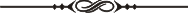 MÃ TOUR	:  MN/04APhương tiện	:	XeThời gian	:	2 ngày 1 đêmKhởi hành	:	31/8/2019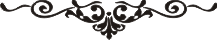 NGÀY 1: SÀI GÒN – CAO LÃNH (180km)	Buổi sáng: Xe và hướng dẫn viên đón khách tại Cung Văn Hóa Lao động TP. HCM (số 55B Nguyễn Thị Minh Khai, Phường Bến Thành, Quận 1). Đoàn rời Sài Gòn bắt đầu chuyến du lịch về Đồng Tháp Mười.	Đi theo lộ trình Quốc lộ 1A, đường N2, ghé Bình Chánh hoặc Tân An, Quý khách dùng điểm tâm sáng. Đoàn đi tham quan khu di tích Gò Tháp, gồm 5 di tích tiêu biểu: Gò Tháp Mười, Tháp Cổ Tự, mộ và đền thờ Cụ Đốc Binh Kiều, Gò Minh Sư, Miếu Bà Chúa Xứ. Nơi đây giới khảo cổ học đã phát hiện nhiều di vật văn hóa cổ thuộc nền văn minh Óc Eo và được xếp hạng là di tích cấp quốc gia.	Tiếp tục đến khu du lịch Đồng Sen Tháp Mười. Đi giữa đồng sen ngắm nhìn những đóa sen hồng đang nở rộ khắp đồng, thoảng bay trong gió là mùi hương sen dịu dịu. Trong không gian thuần khiết của sen, Quý khách được mời dùng tách trà sen và vài món ăn được chế biến từ bông sen Đồng Tháp Mười.	Quý khách dùng bữa trưa ở khu du lịch Đồng Sen.	Buổi chiều: Xe đưa đoàn đi huyện Tam Nông, tham quan Vườn quốc gia Tràm Chim. Có diện tích tự nhiên hơn 7.000 ha, Tràm chim Tam Nông có cảnh quan thiên nhiên đẹp, thảm thực vật phong phú, và hàng ngàn cá thể chim trời.	Đến nơi đây, du khách sẽ có những trãi nghiệm thú vị khi ngồi trên xuồng lướt nhẹ, xuyên qua rừng tràm, rẽ theo những con rạch đầy bèo xanh, xen lẫn những đóa sen hồng mới nở. Quý khách ngắm cảnh trời nước mênh mông, cảnh những đàn chim trời chấp chới bay về kiến ăn, làm tổ sanh sản. Tại bãi chim sanh sản, Quý khách lên đài quan sát, qua kính viễn vọng, theo dõi cuộc sống của một số loài chim như Điên Điển, Cồng Cộc, Cò Ốc v.v... tìm hiểu cách làm tổ, săn bắt cá, cảnh chim mẹ mớm mồi chăm sóc chim con.	Quý khách dùng bữa chiều với các món đặc sản đậm chất sông nước miền tây và thưởng thức loại thức uống dược liệu của vùng đất ngập nước Đồng Tháp Mười có tên là trà Cỏ Bắc.	Rời Tràm Chim Tam Nông, Đoàn về khách sạn nhận phòng, nghỉ ngơi. 	Buổi tối: Quý khách tự do, đi chợ đêm, hoặc đến với các làng ẩm thực, khu vui chơi giải trí, trung tâm thương mại ở Đồng Tháp.	Quý khách nghỉ đêm tại Cao Lãnh.NGÀY 2: CAO LÃNH – SA ĐÉC – SÀI GÒN (180km)	Buổi sáng: Quý khách dùng điểm tâm sáng. Sau đó, đi Sa Đéc, qua cầu treo Cao Lãnh bắc qua sông Tiền, nối TP. Cao Lãnh và huyện Lấp Vò, nhìn ngắm vẻ đẹp hoành tráng hiện đại của cây cầu lớn nhứt tỉnh Đồng Tháp, do người Việt thi công xây dựng, mới hoàn thành vào tháng 5/2018.	Đoàn tiếp tục tham quan Làng hoa Sa Đéc, quýt hồng Lai Vung (nếu vào mùa quýt chín), lò hủ tiếu Sa Đéc.	Quý khách dùng bữa trưa. Sau đó đi viếng chùa Phước Kiểng còn có tên là chùa Lá Sen, trong ao sen nhà chùa có những lá sen rất lớn, đường kính khoảng 2m, có thể chịu được sức nặng tối đa 140 kg, khách thập phương viếng chùa có thể đứng trên lá sen chụp hình kỷ niệm mà không bị chìm.	Buổi chiều: Sau khi vãng cảnh chùa, xe đưa đoàn trở về Sài Gòn, trên đường ghé các trạm dừng chân mua các đặc sản nổi tiếng của Sa Đéc như nem Lai Vung, bánh phồng tôm Sa Giang.	Về đến Cung Văn hóa Lao động TP.HCM, chia tay tạm biệt Quý khách, hẹn tái ngộ.BẢNG GIÁ DÀNH CHO 1 KHÁCHGIÁ VÉ BAO GỒM :Xe và tàu đưa đón khách đi theo chương trình tour. Khách sạn tiêu chuẩn 2 sao : Phòng 2, 3  kháchHƯƠNG SEN, NHÀ KHÁCH TỈNH UỶ , SÔNG TRÀ(Hoặc các khách sạn tương đương)Ăn uống gồm 3 bữa trong ngày, được đổi món thường xuyên theo ẩm thực địa phương. Hướng dẫn viên thuyết minh và phục vụ cho đoàn suốt tuyến.Vé vào cửa các thắng cảnh.Khăn lạnh, nước suối trên đường  (1 khăn, 1 chai/ ngày).Quà tặng, xổ số vui có thưởng.Bảo hiểm du lịch theo qui định bảo hiểm Việt Nam với mức tối đa là 60.000.000vnđ/trường hợp.GIÁ VÉ KHÔNG BAO GỒM :Ăn uống ngoài chương trình và các chi phí vui chơi giải trí cá nhân.Chi phí câu cá.GIÁ VÉ TRẺ EM:	-    Quý khách từ 11 tuổi trở lên mua 01 vé.-    Trẻ em từ 06 đến 10 tuổi mua 1/2 vé.- 	Trẻ em từ 05 tuổi trở xuống: Không tính vé, gia đình tự lo cho bé. Nhưng 02 người lớn chỉ	được kèm 01 trẻ em, từ em thứ 02 trở lên phải mua 1/2 vé.	 (Tiêu chuẩn 1/2 vé: được 01 suất ăn + 01 ghế ngồi và ngủ ghép chung phòng với gia đình).NHỮNG THÔNG TIN QUÝ KHÁCH LƯU ÝChương trình tour: Các điểm tham quan trong chương trình có thể thay đổi, sắp xếp lại, nhưng vẫn đầy đủ theo chương trình tour.Trong trường hợp chương trình tour bị cắt giảm, hủy bỏ, do các điều kiện khách quan bất khả kháng như: Thời tiết xấu, thiên tai, dịch bệnh, an ninh, chính phủ trưng dụng khẩn cấp, hàng không dời hoặc hủy chuyển bay do trục trặc kỹ thuật, thì Công ty Văn Hóa Việt sẽ miễn nhiệm và sẽ giải quyết hoàn trả lại chi phí các khoản dịch vụ chưa thực hiện được cho Quý khách. Giấy tờ tùy thân: Khi đi tour, Quý khách phải đem theo giấy tờ tùy thân:Khách Việt Nam:Người lớn và trẻ em trên 14 tuổi: CMND hoặc hộ chiếu.Trẻ em dưới 14 tuổi: Giấy khai sanh (bản chánh).Trẻ em dưới 18 tuổi, phải có cha mẹ hoặc người thân đi cùngKhách Nước ngoài:Passport hoặc thẻ xanh, còn hạn sử dụng.Đối với khách sạn 5 sao, khách Việt Nam ở chung với khách nước ngoài, phải có giấy hôn thú. Tất cả giấy tờ là bản chánh, còn hạn sử dụng, hình ảnh rỏ nét. Đăng ký vé theo đúng tên họ trên giấy tờ và sử dụng 1 loại giấy tùy thân khi mua vé và khi đi tour. Trường hơp tour có đi máy bay, nếu cung cấp họ tên sai, Quý khách phải chịu mất chi phí đổi vé hoặc mua vé mới tùy theo quy định riêng của các hãng hàng không.Kiểm tra dịch vụ:Trường hợp đi xe: Ngày khởi hành, Quý khách cần kiểm tra số ghế ngồi đã chọn đặt khi mua vé, đề nghị HDV sắp xếp lại nếu không đúng số ghế và giữ đúng vị trí suốt hành trình tour. Trường hợp đi máy bay: Trước ngày đi, Quý khách vui lòng kiểm tra lại các thông tin trên vé, báo ngay cho Công ty du lịch, khi có sự sai sót hoặc nhầm lẩn để kịp thời điều chỉnh vé trước giờ bay.Khách sạn:Theo quy định của các khách sạn, giờ nhận phòng là sau 14 giờ, trả phòng trước 12 giờ. Quý khách cần kiểm tra kỹ các giấy tờ cá nhân khi giao và nhận với lễ tân khách sạn.Hành lý:Nếu đi xe nhỏ (15,25 chỗ)  Quý khách vui lòng không đem theo valy quá lớn, cồng kềnh.Nếu đi máy bay hãng Việt Nam Airlines, Quý khách được ký gởi hành lý 20kg/1 khách, kích thước không quá 119cm x 199cm x 81cm. Hành lý xách tay 7kg/1 khách, kích thước không  quá 56cm x 36cm x 23cm. chất lỏng không quá 100ml, không đem theo hàng cấm.Nếu đi máy bay hãng VietJet và Jetstar,  chỉ bao gồm 7kg/1 khách hành lý xách tay, kích thước không quá 56cm x 36cm x 23cm. Hành lý ký gởi Quý khách phải mua thêm theo quy định của hãng VietJet và Jetstar.Quản lý tài sản: Nếu có đem theo tư trang, tiền bạc, vật dụng giá trị, đề nghị Quý khách:Tự quản lý kỹ khi đi trên đường. Gởi tại quầy lễ tân khi tới khách sạn hoặc khi đi tham quan. Tại các địa điểm chờ xe, cần chú ý hành lý, bóp ví, điện thoại di động.Sức khỏe, an toàn: Để chuyến du lịch được vui vẻ, an toàn, đề nghị Quý khách: Người lớn tuổi, hoặc sức khỏe kém, cần đi chung với thân nhân có đầy đủ sức khỏe Người đang mang thai, cần có ý kiến đồng ý cho đi tour của bác sĩ. Tùy theo chuyến du lịch miền biển, miền núi hoặc đồng bằng, Quý khách cần đem theo theo các vật dụng phù hợp để tiện sử dụng khi cần thiết. Hỗ trợ hướng dẫn viên trong việc chú ý, chăm sóc người thân nhất là quản lý các trẻ em trong gia đình cẩn thận trong những lúc lên xuống xe dọc đường, đi tham quan leo đồi núi, xuống thác sâu, đi tàu đò, tắm biển.v.v.Người lớn tuổi hoặc sức khỏe kém không nên tắm biển, lặn biển, leo núi, xuống thác sâu, và tham gia các trò chơi cảm giác mạnh. Cần chú ý vệ sinh thực phẩm, khi ăn uống ngoài các hàng quán. Ban đêm, không nên đi vào những khu vực vắng vẻ và trở về khách sạn quá khuya.Điểm đón vả trả khách: Tùy theo phương tiện đi xe, máy bay hoặc tàu hỏa. Quý khách sẽ được đón và trả về tại 3 địa điểm: Cung VHLĐ số 55B Nguyễn Thị Minh Khai, F Bến Thành, Quận 1, TP/HCM. Ga nội địa sân bay Tân Sơn Nhất.:	– Vietjet cột số 9.– Vietnam Airlines cột số 17.Cổng chính Ga Sài Gòn. (số 1 Nguyễn Thông, Quậu 3, TP/HCM)Tùy theo thực tế chương trình tour, nhân viên bán vé và HDV sẽ hẹn cụ thể, đề nghị Quý khách đúng giờ. Tất cả các lý do trễ xe, tàu, máy bay phát sinh do từ phía khách Công ty VHV không chịu trách nghiệm, Quý khách tự chịu phương tiện đi đến để nhập đoàn. Nếu đi tàu hỏa, máy bay, Quý khách phải chịu mất phí hủy, đổi vé tùy theo trường hợp (theo quy định riêng của các hãng tàu, hàng không). Phương thức thanh toán: Quý khách có thể thanh toán tiền vé tour 1 lần hoặc nhiều lần và thanh toán đủ trước ngày tour khởi hành.  Trước từ 1-3 ngày (cho các tour ngày thường).Trước 3-7 ngày (cho tour Lễ, Tết). Thanh toán bằng tiền mặt hoặc chuyển khoản: Ngân hàng ACB -  số TK: 32343769Ngân hàng VCB -  số TK: 0071001154557Ngân hàng SCB -  số TK: 13701111816001Quý khách có yêu cầu lấy hoa đơn VAT, cần báo với nhân viên bán vé ngay khi mua vé, trường hợp không báo Công ty sẽ xuất chung 1 hóa đơn cho tất cả khách hàng đi trong tour. Quý khác vui lòng nhận hóa đơn (VAT) trễ nhứt là 1 tháng. Sau khi tour kết thúc. Điều kiện dời chuyển hoặc hủy tour:Chuyển qua tour khác:Trước ngày tour khởi hành 7 ngày, Quý khách không bị mất phí. Công ty Văn Hóa Việt sẽ hoàn trả đủ tiền vé.Trước ngày tour khởi hành, trong vòng 2 ngày đến 6 ngày, Quý khách bị mất phí:10% trên giá tour (đối với tour ngày thường)30% trên giá tour (đối với tour ngày lễ tết)Trước ngày tour khởi hành, 1 ngày hoặc ngay ngày khởi hành, Quý khách bị mất phí:20% trên giá tour (đối với tour ngày thường)50% trên giá tour (đối với tour ngày lễ tết)Hủy tour:Trước ngày tour khởi hành 7 ngày, Quý khách bị mất phí:10% trên giá tour (đối với tour ngày thường)30% trên giá tour (đối với tour ngày lễ tết)Trước ngày tour khởi hành, trong vòng 2 ngày đến 6 ngày, Quý khách bị mất phí:20% trên giá tour (đối với tour ngày thường)50% trên giá tour (đối với tour ngày lễ tết)Trước ngày tour khởi hành, 1 ngày hoặc ngay ngày khởi hành, Quý khách bị mất phí:50% trên giá tour (đối với tour ngày thường)100% trên giá tour (đối với tour ngày lễ tết)Ngoài ra tour có đi máy bay, tàu hỏa, tàu thủy, Quý khách sẽ chịu thêm phí chuyển , hủy vé theo quy định của hãng hàng không, hãng tàu. Sau cùng, Công ty du lịch Văn Hóa Việt Kính chúc Quý Khách một chuyến du lịch An Toàn – Bổ Ích – Thú Vị.Chân thành cám ơn Quý Khách!GIÁ VÉPHỤ THU Phòng Đơn1.799.000 vnđ250.000 vnđ